ЗАЧЕМ РЕБЕНКУ КУКОЛЬНЫЙ ТЕАТРИлиКАК НАУЧИТЬ РЕБЕНКА ОБЩЕНИЮ?(консультация для родителей)           В детском саду ребенок получает в определенной системе большую информацию об окружающем мире, приобретает разнообразные навыки и умения. То, что умеет малыш, что он знает, чем занимается и к чему стремится, неизбежно проявляется дома на глазах у родителей и близких. Но как поддержать стремление ребенка, как помочь развить речь, внимание, память, как подготовить ребенка к школе, где нужны коммуникативные навыки, знают очень немногие родители.      А часто ли вы разговариваете друг с другом или со своими детьми? Лет 10 назад этот вопрос звучал бы как оскорбление.  Но сейчас, к сожалению, в порядке вещей, что наши дети не умеют разговаривать, а мы не умеем разговаривать со своими детьми. Нам некогда, а иногда, и чаще всего, просто лень. Ведь подключившись к Интернету, можно общаться молча. К тому же, и отечественная система образования постепенно превратила все предметы в письменные. Иногда и писать не надо – достаточно обвести кружком номер правильного ответа. Все целесообразно и действенно. А что в итоге? Как проходят ваши вечера и выходные? Чаще всего можно сунуть ребенку карандаши и бумагу, мимоходом или между делом ответить на его вопрос, либо постараться «пристроить» малыша к какому-нибудь делу, чтобы не мешал. А поговорить?......         В результате у вашего ребенка, в лучшем случае, скудный словарный запас, а вот в худшем… Знаете, совсем не хочется говорить о плохом, но сейчас пора бить тревогу, потому что у каждого второго ребенка, да и у взрослого, плохо «подвешен язык», и ему трудно сформулировать и озвучить самую простую мысль, возникают сложности при общении. Наверняка, большинство родителей не желают такого будущего своему чаду.     Самые удобные и доступные для родителей формы развлечений — это чтение детям книг, просмотр видеофильмов, посещение цирка, кинотеатра, театра. Есть родители, умеющие играть на каком-либо музыкальном инструменте, могут устраивать домашние концерты, привлекая к участию в них своих детей.     Интересная и увлекательная форма развлечения — домашние спектакли на тему какой-либо сказки.     Сказка для ребенка — это средство постижения жизни, способ познания, осмысления некоторых жизненных явлений, моральных установок, постижения действительности. Верит ли ребенок во все сказочные приключения и чудеса? Не просто верит, а перевоплощается в сказочного героя. Любая игрушка, кукла становится другом при разворачивании какого-либо действия. Даже любой простой кусочек меха способен превратится в глазах ребенка в зайчика или мышку, если мы с этим предметом поиграем на глазах у завороженного ребенка.  Если ваш ребенок еще мал, то один из способов решить проблему – завести дома кукольный театр. Это поможет вам научить малыша правильно вести диалог, искать выход из сложных ситуаций, а кроме того, цепкая память детства сохранит яркие впечатления о ваших разговорах за ширмой.                   Подражаем, сочиняем, говорим... и взрослеем!       Преимущество кукольных театров в том, что, как правило, все они основаны на известных и любимых детьми сказках. Все мы знаем, что без сказок невозможно полноценное развитие ребенка. Сказка затрагивает самые глубинные пласты психики человека и открывает основополагающие человеческие ценности. Очевидно благотворное влияние сказки даже на психику взрослого человека. Для ребенка же сказка – это возможность научиться думать, оценивать поступки героев, усвоить этические нормы, развить память и речь. Ритмичный, простой и певучий язык сказок, полный повторов и устойчивых оборотов ("жили-были", "жить поживать да добра наживать", "зайчик-побегайчик", "лисичка-сестричка", "бил-бил, не разбил"), значительно облегчает понимание сказок и тренирует речевой аппарат ребенка при произнесении сказки вслух.              В театральной постановке может участвовать вся семья, а, чтобы ребенку было интереснее, можно пригласить для игры его сверстников. Пусть каждый из малышей выберет героя, который ему симпатичен. Научите детей называть вслух свою роль и пояснять в игре свои действия, озвучивать персонажа. "Я - лягушка-попрыгушка", "Я - лисичка-сестричка", "Я - волчок–серый бочок" – каждый из героев говорит с особой интонацией, выражает только ему свойственный характер. И помните, театр – это волшебное действо, для которого нужно обеспечить соответствующую "магическую" обстановку: полумрак, кулисы, с помощью свечей или разноцветной подсветки можно создать таинственную игру света и тени.        Но вернемся к разговору о полезности. Что еще дает ребенку игра в кукольный театр? Вспомним, что кукла полностью подвластна ребенку, зависит от него. Это дает малышу возможность смоделировать собственный мир, который будет являться отражением "настоящего" мира, мира взрослых. В этом моделировании параллельно происходят два очень важных для развития малыша процесса. С одной стороны, это подражание взрослым, которое является одним из ключевых факторов детского развития. Раз за разом ребенок повторяет движение, ситуацию, фразу, сказку, отслеживая при этом реакцию окружающих. Через это подражание ребенок учится самоопределению.     Второй процесс противоположен по своей сути, но внутренне тесно взаимосвязан с первым. Это процесс создания своего, нового мира, т.е. творчество. Сюжет сказки – лишь опора для малыша, лишь толчок к самостоятельному творчеству. В идеале, кукольный театр нужен ребенку как возможность для бесконечных экспериментов, модуляций. Что такое творчество? Это способность создавать собственные идеи, не действовать по шаблонам и подсказкам. Творческие способности закладываются в детские годы и развиваются на основе собственной активности, заинтересованности реальным миром. Поэтому так важно дать ребенку возможность свободного познания окружающей действительности. Поощрять его не только в том, чтобы он выучил, запомнил и "правильно" сыграл ту или иной роль, но и в том, чтобы он развивал свои сюжеты, свободную игру, в которой он сможет реализовать свои фантазии. Именно так формируется основа будущего творческого восприятия мира. Возможность сформировать эту основу и дает малышам игра в кукольный театр. Какие куклы выбрать?     "Актеров" кукольного театра можно купить в магазине, сделать самим (например, связать) или приспособить для этой цели обычных кукол и мягкие игрушки. Персонажей для театра можно создавать в домашних условиях. Интересен пальчиковый театр (младший возраст).   Дети старшей и подготовительной групп могут создавать персонажи сами или с помощью родителей — это куклы из варежек, перчаток, игрушки из конусов.Один человек может управлять двумя перчаточными куклами. Если вас в семье четверо, то вся труппа в сборе.Какую роль играет ширма?      За ширму можно спрятаться. Это очень важно в нашем случае: ребенок чувствует себя в безопасности, он не стесняется. Часто он верит, будто бабушка в самом деле не может понять, кто говорит за куклу, и учится говорить на разные голоса – короче, входит в роль. Сделать ширму очень просто – возьмите, например, три боковые плоскости большой картонной коробки и обтяните их куском ткани или наклейте на картон звезды из разноцветной фольги. Такая ширма складывается и не занимает много места. Можно сделать несколько таких ширм-декораций к разным спектаклям. Поверьте – так легче говорить.Если ширмы нет     Кукольный спектакль можно разыгрывать прямо на столе. В этом случае подойдут и обычные куклы, и марионетки – ими управляют с помощью веревочек. Это удобнее делать папе, стоя над столом-сценой. Кукла-марионетка может быть больше остальных персонажей и играть роль Великана.Пишем сценарий      Для кукольного спектакля возьмите хорошо известный ребенку сюжет. Например, если у вас девочка, подойдет сказка про Красную Шапочку. С чего там дело начиналось? Мама напекла пирожков. Вот вам и первая реплика готова.Действие первое:Мама Красной Шапочки. Поставлю-ка я тесто, испеку пирожков с … (начинка на ваше усмотрение). А ты, дочка, сходи проведать бабушку и отнеси ей пирожки.Красная Шапочка. А можно, мамочка, я буду тебе помогать?После этого идете на кухню вместе и печете пирожки по нехитрому быстрому рецепту (дети обожают лепить из теста и с гордостью узнают свой испеченный корявый коржик в ряду ваших скучных стандартных изделий). Пока лепите пирожки – конечно же, общаетесь, разговариваете. Заодно решена проблема, где взять время на игры в куклы и на разговоры с детьми, когда надо готовить обед.Действие второе и последующие:Возвращаетесь в комнату. Кукла Красная Шапочка идет по лесу к бабушке. В корзинке у нее лежат настоящие пирожки (слепите несколько совсем маленьких).Вводим неизвестный персонаж    После того, как вы несколько раз отыграли знакомый сюжет, и ребенок хорошо запомнил все роли, введите элемент импровизации. Например, пусть на пути Красной Шапочки встретится Лесная фея и заведет с ней разговор. Или Колобок неожиданно наткнется на колючего Ежика. Куклу для новой роли переоденьте заранее, но не показывайте ее ребенку. Новый персонаж должен обращаться к тому герою, за которого говорит малыш. Поскольку по сценарию этих реплик нет, ребенку придется придумывать ответы на ходу. Только делайте это первый раз без зрителей. Когда это станет привычным, импровизируйте понемножку каждый раз и поощряйте такие попытки у ребенка.Меняемся ролямиСегодня вы были Волком, а ваш малыш – Зайцем, а завтра наоборот. Вчера ему нужно было убегать, а сегодня догонять. Так формируется понятие "разные интересы" и умение поставить себя на место другого – почувствовать себя в его шкуре просто буквально.Ты говоришь – я молчуКаждому "актеру" приходится дожидаться своей реплики, то есть говорить по очереди. Ребенок привыкает выслушивать чужую реплику до конца и только после этого начинать свою. Этот редкий навык очень пригодится ему в будущем. (Всегда ли у нас хватает терпения и такта выслушать человека, не перебивая?)Подбираем музыкуПопробуйте подобрать музыку для каждого спектакля и мелодию для каждого персонажа. Запишите на диск и включайте негромко музыку во время представления. Если мелодия звучит, а герой не появился (вы его задержали), спросите тихонько у малыша: "Чья это тема, ты не помнишь? Кто должен сейчас появиться?"ЗрителиЗрителями могут быть свои домашние, а можно пригласить других детей. Есть еще один вариант. Если в вашем доме много детей, устройте дворовый кукольный театр, где у каждого ребенка своя кукла и для того, чтобы сыграть спектакль, надо собраться всем вместе – летом во дворе, зимой у кого-то дома. У этого варианта есть несомненные преимущества: восстанавливаются добрососедские отношения, практически утраченные в наше время, дружат дети.      Если у вас появятся персонажи какой-либо сказки и персонажи оживают в руках вашего ребенка и в руках родителей, то вы увидите, что перед вами открывается новый мир взаимоотношений, вы начинаете лучше понимать друг друга, снимается психическое напряжение, преодолеваются барьеры в общении. Театрализация дома формирует правильное произношение, совершенствуется дикция, развивается фонематическое восприятие и связной речи, обогащение словаря, развивается внимание, память, воображение, что необходимо для обучения в школе, а также развиваются коммуникативные навыки. Увлечение кукольным театром обычно заканчивается вместе с детством. Но навыки общения, импровизации, а главное – разговорные навыки остаются. Ведь это так важно – уметь разговаривать! Проводите больше времени со своими детьми, ведь они так быстро взрослеют….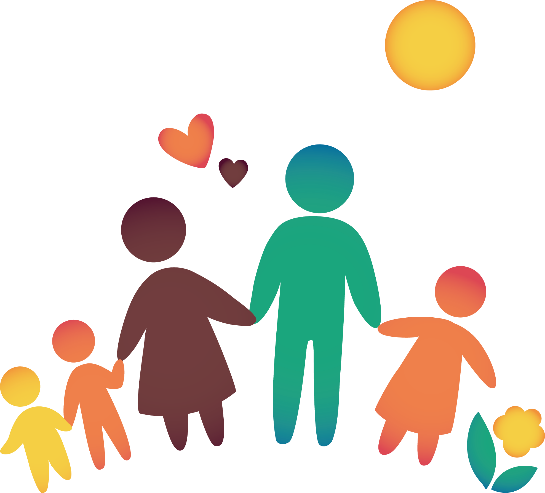 